02.09.2022 г. № 119                                           		Руководителям профессиональных образовательных организацийЧувашской Республики                                                                                                  Уведомляем Вас, что 29 сентября 2022 года с 10.00 на базе Чебоксарского профессионального колледжа им. Н.В. Никольского по адресу: г. Чебоксары, ул. Декабристов, 17 состоится II Республиканский конкурс научно-технического и прикладного творчества студенческой молодёжи «Новому времени – новые открытия» среди профессиональных образовательных организаций Чувашской Республики в рамках проведения в Российской Федерации Дня среднего профессионального образования и к 80-летию Чебоксарского профессионального колледжа им. Н.В. Никольского Минобразования Чувашии.Конкурс проводится в три этапа в период с 10 сентября 2022 года по 29 сентября 2022 года:I этап – внутри профессиональных образовательных организаций (отборочный) – с 10 сентября по 20 сентября 2022 года;II этап – республиканский (заочный в формате онлайн) – с 21 сентября по 26 сентября 2022 года;III этап – республиканский (очный в формате офлайн) – 29 сентября 2022 года проводится на базе Государственного автономного профессионального образовательного учреждения Чувашской Республики «Чебоксарский профессиональный колледж им. Н.В. Никольского» Министерства образования и молодежной политики Чувашской Республики.Конкурс организуется и проводится по следующей номинации:1. Авторская мастерская (выставка работ) – с коротким представлением своей конкурсной работы. Изделиями конкурсной работы могут экспонаты по следующим направлениям:1.1. Декоративно-прикладное творчество студентов - резьба по дереву, вязание, лозоплетение, вышивка, панно в технике «батик», ленточный дизайн, соломоплетение, инкрустация и аппликация соломкой, бисероплетение, декоративная ковка, флористика, живопись и т.п.1.2. Техническое творчество студентов - машиностроение, приборостроение, радиоэлектроника и связь, транспорт, сельское хозяйство, информационные е технологии, технологии питания, сфера услуг и другие.Участниками Конкурса могут быть студенты второго - пятого курсов профессиональных образовательных организаций Чувашской Республики.Ко II этапу Конкурса - республиканскому (заочному) допускаются конкурсные работы, выполненные индивидуально или группой студентов (не более двух) профессиональных образовательных организаций Чувашской Республики, ставшие победителями или призерами внутри профессиональной образовательной организации (отборочного) этапа конкурса. (Не более 3 конкурсных работ в каждой номинации от одного ПОО ЧР, всего 6 конкурсных работ).Срок подачи заявок до 21 сентября 2022 г. в адрес Оргкомитета на электронную почту: Наталия Александровна Васильева chmtt_uvr@mail.ru (Председатель РНМО по УВР, тел. 89176763703)Для участия в заочном этапе Конкурса участники представляют следующие документы и конкурсные материалы:-.Заявку на участие в Конкурсе;- Согласие на обработку персональных данных;По конкурсной номинации: Авторская мастерская (выставка работ):- пояснительная записка к изделию (электронный вариант) до 3 страниц формата А4;- паспорт изделия (продукта);- видеоролик с демонстрацией изделия (ссылка на Ютуб) до 1 минуты.Период проведения экспертной оценки конкурсных материалов в срок с 21 сентября по 26 сентября 2022 года.Третий (очный) этап Конкурса проводится 29 октября 2022 года. Выступление участников в конкурсных мероприятиях оценивается жюри для очного этапа.Защита изделий в номинации: Авторская мастерская (выставка работ) производится в форме стендовой защиты, то есть представления своей работы продолжительностью не более 3 минут. До 2 минут – ответы на вопросы жюри.Подробнее смотрите на сайте СПОО ЧР. Просьба обеспечить участие представителей ПОО, членов СПОО ЧР.Приложение: Положение о конкурсеРудакова Л.П., тел. +7-903-064-77-57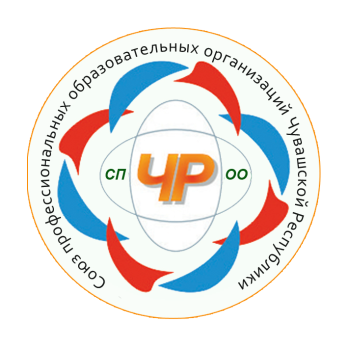 СОЮЗ ПРОФЕССИОНАЛЬНЫХ  ОБРАЗОВАТЕЛЬНЫХ ОРГАНИЗАЦИЙ ЧУВАШСКОЙ РЕСПУБЛИКИ__________________________________________________________________428003, РОССИЯ, ЧУВАШСКАЯ РЕСПУБЛИКА - ЧУВАШИЯ, ГОРОД ЧЕБОКСАРЫ, НИКОЛАЯ ИЛЬБЕКОВА УЛ., Д. 6, КАБИНЕТ 201 А, ОГРН: 1212100000485, тел. +7-917-078-89-28,E-mail: sojuzpoo21@mail.ru, ИНН: 2130223192, КПП: 213001001Председатель СПОО  ЧР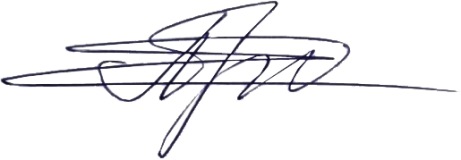 Е. Ю. Пристова